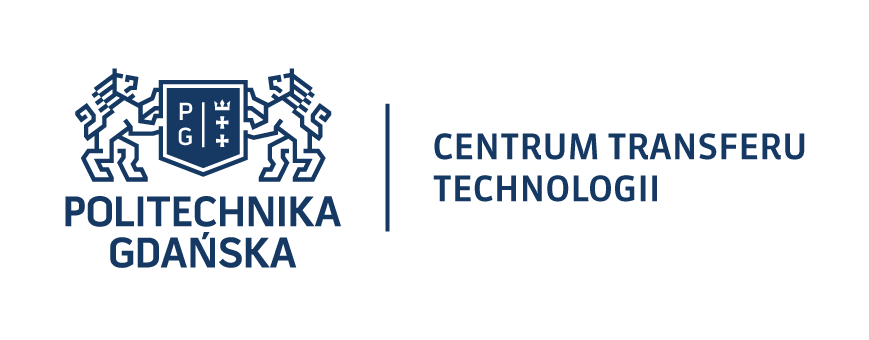 INKUBATOR INNOWACYJNOŚCI 4.0SPRAWOZDANIE Z REALIZACJI PRAC PRZEDWDROŻENIOWYCHSPRAWOZDANIE MERYTORYCZNE Z REALIZACJI PRAC B+R (opis przeprowadzonych prac B+R)………………………………………………………………………………………………………………………………………………………………………………………………………………………………………………………………………………………………………………………………………………………………………………………………WYNIKI PROJEKTU (krótki opis uzyskanych wyników, informacja o rejestracji wyników w ZRP PG oraz dokonaniu zgłoszenia patentowego w UPRP, EPO, PCT).………………………………………………………………………………………………………………………………………………………………………………………………………………………………………………………………………………………………………………………………………………………………………………………………PLANY ROZWOJU PROJEKTU (krótki opis planów związanych z dalszym rozwojem projektu, udziału w kolejnych projektach badawczych, kontaktach z firmami, wdrożeniem).………………………………………………………………………………………………………………………………………………………………………………………………………………………………………………………………………………………………………………………………………………………………………………………………                                                                    Gdańsk, dn. dd.mm.rrrr     ………………………………………………                                                                                                                                                           podpis Kierownika ProjektuTytuł projektu……………………………………………………………………Tytuł projektu……………………………………………………………………Tytuł projektu……………………………………………………………………Imię i Nazwisko Kierownika Projektu…………………………………………………………………...Imię i Nazwisko Kierownika Projektu…………………………………………………………………...Imię i Nazwisko Kierownika Projektu…………………………………………………………………...Nr projektuCTWT/II4.0/…..Wydział……………………………………..Katedra……………………………………